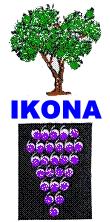 Association culturelle France-Grèce de l'Yonne8 route d'Auxerre 89380 APPOIGNYSite : Ikona89.orgOrganise sonSEIZIEME RALLYE PÉDESTREDimanche 05 MAI 2024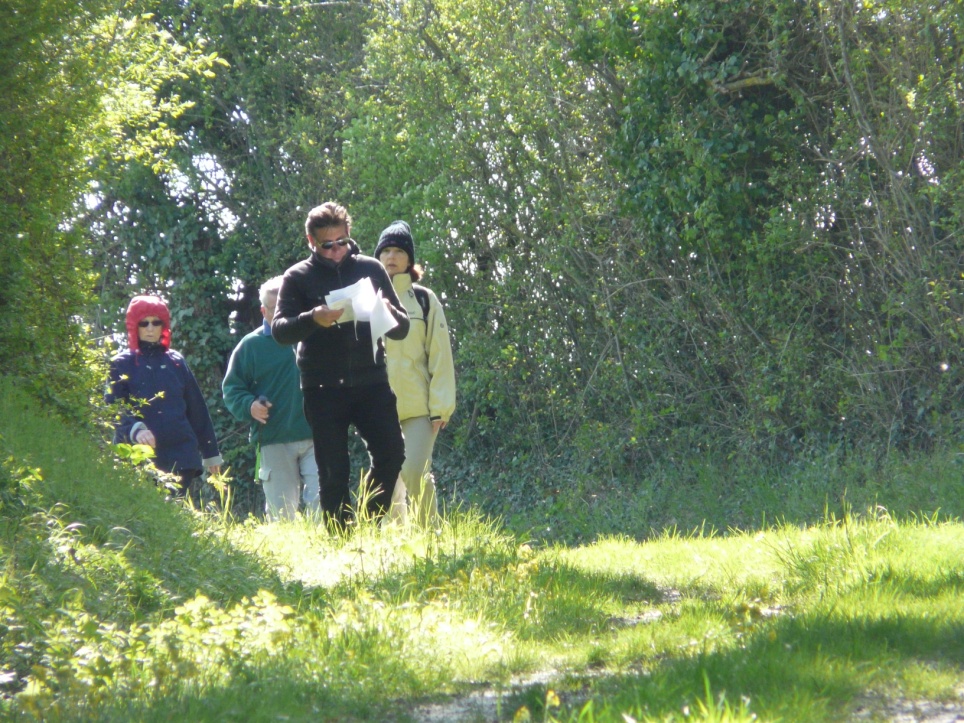 Ce rallye d'environ 5,100 km (ou moins) se déroulera à MEZILLES.Thème : Les ChâteauxDépart à partir de 9h00 sur le parking de la salle des fêtesRepas autour d’un repas grec à la salle des fêtes de MEZILLES à partir de 13 H.Renseignements :   06 03 87 64 02Inscriptions : (pour le repas, nombre de places limité à 50)Le plus tôt possible, et avant le 20 avril 2024 à l'aide du coupon réponse ci-dessous, à retourner accompagné du règlement à :Patrick COMODE 8 route d’Auxerre 89380 APPOIGNYNOM :………………………………………………………………………Prénom:…....................................................................................................Adresse :......................................................................................................Tél :…............................................................................................................Courriel:…....................................................................................................Adhérent :			oui 			non Le prix comprend le ravitaillement, l'apéritif, le repas et les boissons.- rallye seul adulte + apéritif			 5 € x …...  =   .…...........- rallye seul enfant				 1 € x …...  =   …............- rallye + repas adulte adhérent	           25 € x …...  =  …............- rallye + repas adulte non adhérent            30 € x …...  =  …............- rallye + repas enfant de 6 à 15 ans	           12 € x …...  =  …............TOTAL (chèque à l'ordre d'IKONA)                                 =   …...........Rappel : adhésion à l'association (chèque à l'ordre d'IKONA)Adhésion individuelle :15 € - cple : 25 € - étudiant/sans emploi : 8 €. -----------------------------------------------------------------------------------------À venir :conférences :de Alain PETION le vendredi 8 juin à 18 H 30 : la machine d’Anticythère. Salle AnnaLe vendredi 29 novembre à 18 H 30 de Patrice Wahlen : « les Grecs en Bourgogne ». Salle AnnaDanses : A la salle « la boussole »  les PiédalouesEn avril : le 4,11 En mai : le 2,16, 23, 30 En juin ; le 6,13, 20, 27             A la salle St Cyr à MONETEAUEn avril : le 19, En mai : le 17, En juin :le 14